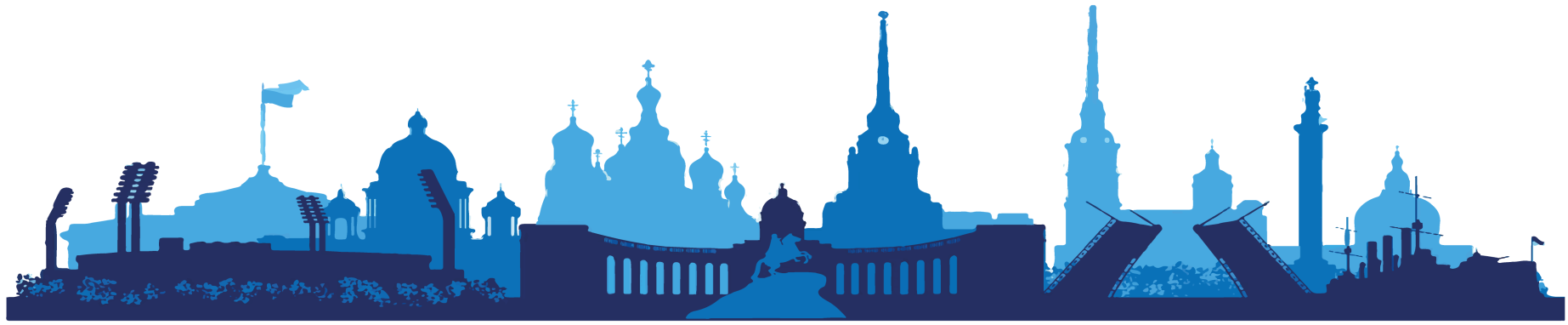 ООО ТК «СЕЛЕНА» оставляет за собой право изменять порядок и время проведения экскурсий, а так же замена их на равноценные!Туристам необходимо иметь с собой: паспорт/свидетельство о рождении, полис ОМССтоимость тура на 1 человека при размещении в 2-х местном номере комфорт апартаменты «Valo Hotel City» 3* В период с 27.05 – 31.05 .2024 – 25 600 руб.В период с 03.06 – 05.07.2024 – 27 200 руб.В период с 08.07 –   30.08.2024 – 26 100 руб.Стоимость тура на 1 человека при размещении в 2-х местном стандартном номере «Москва» 4* -      	В период с 27.05 – 31.05 .2024 – 26 100 руб.  	В период с 03.06 – 28.06.2024 – 30 100 руб.    	В период с 01.07 –   30.08.2024 – 27 500 руб.Стоимость тура на 1 человека при размещении в 2-х местном стандартном номере «ЭЛКУС» 3*В период с 27.05 – 28.06.2024 – 27 200 руб.В период с 01.07 – 02.08.2024 – 24 500 руб.
В период с 05.08 – 30.08.2024 – 24 000 руб. 1 день1 деньВы приезжаете в гостиницу самостоятельно.Трансфер до гостиницы предоставляется за дополнительную плату и бронируется заранеес 12:00В холле гостиницы Вас встречает представитель фирмы. Он ответит на все интересующие Вас вопросы, выдаст уточненные программы тура и предложит дополнительные экскурсии, которые Вы можете приобрести по желанию.Важная информация:
- туристы, проживающие в отелях «ARTSTUDIO Nevsky», «Ramada Plaza by Wyndham St. Petersburg», «Valo Hotel City»,«Москва»,«ЭЛКУС» отправляются на экскурсии от отеля проживания.14:00Отъезд от гостиницы на автобусе. Тематическая обзорная экскурсия «Время загадывать желания»
В Петербурге есть немало мест, способных исполнить Ваши желания. Многие из них как раз и включены в маршрут нашей экскурсии. Вы бросите монетку в фонтан «Танцующий шар», поймаете за хвост удачу вместе с городским фотографом, познакомитесь с Чижиком-Пыжиком и петербургскими Атлантами, узнаете, где в Петербурге прячутся Пегасы и почему у Остапа Бендера шнурок только на одном ботинке.
Яркой кульминацией экскурсии станет встреча с Хранителем Времени в самом центре города под старинными часами.Теплоходная прогулка по рекам и каналам
Виды Санкт-Петербурга с борта теплохода несравнимы с тем, что вы можете увидеть из окна автобуса. Семейные прогулки по рекам и каналам Петербурга доставят массу удовольствия и взрослым и детям. Вы будете чувствовать себя комфортно, наслаждаясь свежестью ветра и воды в красивейших декорациях города. Чудесный отдых позволит вам также узнать много интересного о Петербурге.Ужин в кафе города.Место окончания программы: гостиница. Продолжительность программы: ~6 часов2 день2 деньЗавтрак в гостинице.09:00 Встреча с экскурсоводом в холле гостиницы. Экскурсия в Эрмитаж «Секреты императорской сокровищницы»
Безусловно, из всех музеев города на Неве самой большой популярностью пользуется всемирно известный Государственный Эрмитаж. В нём найдётся что посмотреть и взрослым, и детям, при этом, всем будет полезно и интересно. Вы полюбуетесь красотой Иорданской лестницы и парадных залов, где проходили балы. Несомненно, одним из шедевров эрмитажной коллекции являются часы «Павлин». А один из самых любимых детьми залов Эрмитажа — Рыцарский. В Египетском же зале детям будет интересно взглянуть на деревянные и каменные саркофаги и попытаться расшифровать папирусы. Но самым любимым экспонатом этого зала является, конечно, мумия жреца.Обед в кафе города. После посещения «Эрмитажа» в подарок гостям мы предлагаем на выбор:
Трансфер в Парк аттракционов «Диво остров» (билеты на аттракционы приобретаются самостоятельно)
«Диво-остров» – один из самых больших парков аттракционов в России, который часто называют «русским Диснейлендом». Парк расположен среди зелени Крестовского острова, недалеко от берега Финского залива. Здесь будет интересно и детям, и взрослым! Есть аттракционы для самых маленьких, семейные и, конечно, экстремальные. Кроме того, на территории парка работают многочисленные уютные кафе, где можно отдохнуть от слишком активного отдыха. «Диво-остров», безусловно, оставит самые яркие впечатления!Трансфер в аквапарк «Питерлэнд» в парке 300-летия (билеты в аквапарк приобретаются самостоятельно)
Комплекс «Питерлэнд» — самый крупный крытый аквапарк в России. Он расположен у парка 300-летия, откуда открывается панорамный вид на Финский залив, небоскреб "Лахта-центр" и стадион "Газпром арена". Большая аквазона с макетом корабля и различными горками не оставит равнодушными ни взрослых, ни детей. Для любителей банных процедур предложены русская, японская, африканская, египетская, римская, индийская, турецкая бани и финская сауна. На территории есть спа-комплекс.Место окончания программы: Диво остров/аквапарк Питерлэнд. Продолжительность программы: ~ 5,5 часов3 день3 деньЗавтрак в гостинице.09:00Встреча с экскурсоводом в холле гостиницы. Автобусная экскурсия в Петергоф «Петергофская фантазия»
Экскурсия подарит детям и их родителям незабываемую встречу с одной из самых известных пригородных императорских резиденций. Дорога до Петергофа неутомительная, займет не более 1,5 часа. По пути экскурсовод познакомит вас с историей Петергофа и его владельцами.Экскурсия по парку фонтанов Петергофа
Экскурсия познакомит Вас с прекраснейшим ансамблем фонтанов Нижнего парка и расскажет о том, как шумно и весело любил отдыхать основатель Петергофа – император Петр Великий. Фонтаны-шутихи, любимое увеселение императора, доставят огромную радость детям, которые с веселым визгом бегают среди внезапно появляющихся струй воды. Только обязательно захватите для них сменную одежду, ведь удержаться от такого удовольствия – невозможно!Путешествие по парку на механическом поезде
Оценить грандиозность Русской Версалии можно во время путешествия по Нижнему парку и парку "Александрия" на механическом поезде. Вы сможете и отдохнуть, и полюбоваться прекрасными пейзажами, представив себе летнюю жизнь царской семьи.15:30Обед в кафе Петергофа Место окончания программы: гостиница. Продолжительность программы: ~ 8,5 часов4 день4 деньЗавтрак в гостинице.10:00Встреча с экскурсоводом в холле гостиницы. Автобусная обзорная экскурсия по Санкт-Петербургу
Что может быть прекрасней Петербурга? Торжественная красота величавой Невы, малых рек и каналов, многочисленные мосты, связывающие острова, великолепная панорама Стрелки Васильевского острова, дворцы, соборы, площади - все это создает неповторимый образ Северной Венеции.
Во время обзорной экскурсии Вы увидите не только основные архитектурные шедевры Санкт-Петербурга, но и побываете на Заячьем острове, где Петром Великим была основана крепость, положившая начало Санкт-Петербургу.Экскурсия по территории Петропавловской крепости
Петропавловская крепость это «сердце» города, место, с которого начиналась история Санкт-Петербурга. Вы увидите «город в городе» – типовые постройки петровского времени, действующее предприятие «Монетный двор», где до настоящего времени чеканят памятные монеты, ордена и медали. Вы побываете в Петропавловском соборе, где сохранились захоронения русских императоров и императриц, а также великих князей и княгинь.Экскурсия в Петропавловском соборе
Долгое время Петропавловский собор являлся памятником славы русского оружия. Здесь на протяжении двух столетий хранились трофейные знамена, ключи от захваченных русскими войсками городов и крепостей. В начале XX века эти реликвии были переданы в Эрмитаж. Теперь в соборе представлены копии шведских и турецких знамен.Обед в кафе. Экскурсия в Кунсткамеру и на экспозицию Готторпский глобус
Различные диковинки и чудеса ждут вас в самом первом музее России. В основе экспозиции лежит собственная коллекция Петра I, которую он, как человек любознательный, собирал, не жалея никаких средств.
Вы познакомитесь не только с уникальными коллекциями петровского времени, но и самым старым планетарием России – Его Величеством Готторпским глобусом. Судьба этой «вселенной в миниатюре» не менее удивительна, чем он сам: Глобус пережил страшный пожар, фашистский плен и несколько долгих путешествий.Место окончания программы: Кунсткамера. Продолжительность программы: ~ 7,5 часов5 день5 деньЗавтрак в гостинице10:00Встреча с экскурсоводом в холле гостиницы.Экскурсия в Музей железных дорог России
Этот музейный комплекс - главный железнодорожный музей России и один из крупнейших музеев железных дорог в мире. Его площадь огромна – 57 тысяч кв. метров. На ней разместилось 28 тысяч экспонатов. В музее гости познакомятся с коллекцией редких и легендарных паровозов, тепловозов, электровозов, которые представлены в натуральную величину. Вы даже можете попробовать себя в роли машиниста и увидеть в разрезе настоящий паровоз.Место окончания программы: ст. метро «Пл. Восстания», Московский вокзал. Продолжительность программы: ~ 3 часаВ стоимость тура включено:проживание в выбранной гостинице;питание (4 завтрака, 3 обеда, 1 ужин);экскурсионное обслуживание;входные билеты в объекты показа по программе; транспортные услуги;Оплачивается дополнительно:обеды и ужины (самостоятельно)доп. экскурсии (по желанию)встреча (или проводы) на вокзале или в аэропорту;доплата для иностранных туристов;проезд на общественном транспорте;услуги камеры хранения на вокзале.авиаперелет или ж/д переезд Краснодар – Санкт-Петербург – Краснодар (билеты можно приобрести в нашем офисе)